Home Learning Programme						Primary __5___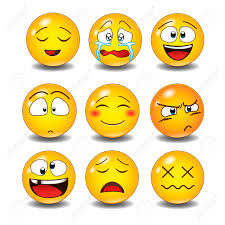 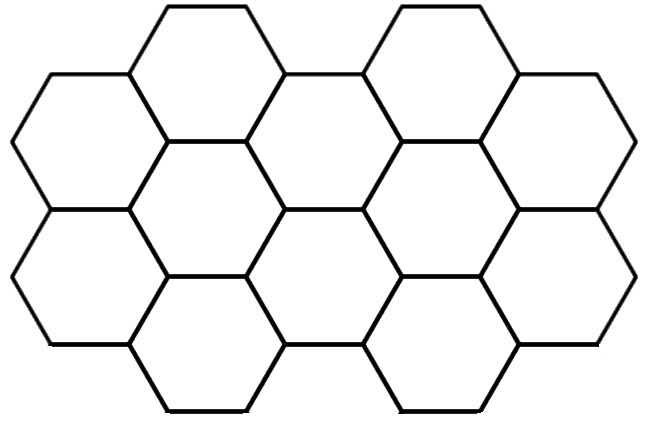 LiteracyLiteracyLiteracyReadingRead a chapter in a book you have at home. Can you identify any words, which contain a prefix? How many did you find?Repeat the activity above for suffixesUse a recipe at home and pick out all of the ‘bossy’ verbs that you can findRe-write a passage (1 or 2 paragraphs) from a book you have at home. Swap a few of the words within the passage for ‘silly’ alternatives. Challenge an adult at home to find the silly words and suggest what should really be thereCan you create 10 HOTS (high order thinking skills) questions that you could ask a classmate to answer about a book you have at homeWritingWrite 5 boring sentences. Now up level them and make sure they each contain an example of VCOPCreate an acrostic poem about the Corona Virus. Make sure you include information about your thoughts and feelings in the poem.Think of your favourite board game. Write a set of instructions that you could give to someone else your age, who has never played that game before. Don’t forget to include a list of equipment too!Write a letter to your teacher telling him/her about what you have been doing while you have been away from school. Make sure you lay the letter out in the correct style Watch the lunchtime news. Now write a few paragraphs, summarising all the main stories. Create an eye-catching headline for each main story too.Spelling/GrammarRecap all of the spelling rules we have learned about this school year. Take one phoneme at a time and write down all the words you can think of which contain the following phonemesoy    oic    k    ck    chj    g    dgesh    ti    chch    tch    tAsk an adult to dictate some sentences to you which contain some of your wordsPlay ‘be the teacher’ and challenge an adult to spell some of your words – be sure to choose the trickiest ones!Use the following active spelling strategies to practise your words: hang-man, tennis, rainbow writing, pyramids, cut and stick letters, use your weak handNumeracyPractise the 4, 5, 6, 7, 8 and 9 times tablesWrite out the common multiples of the 3 and 4 times tablesWrite out the common multiples of the 6 and 8 times tablesWrite down the factors of 12, 18, 20 and 32 Find fractions of as many whole numbers as you can using the times tables facts e.g. ¼ of 16 = 4, ½ of 40 = 20Can you think of any situations you may be in, where understanding what percentages are would help you?Write out as many percentages as you can as a fraction e.g. 50% = ½ How many £1 are there in £20? How many 50p are there in £10? How many 20p are there in £2? How many 10p are there in £5?Think of your favourite meal. Can you work out how much it costs to buy all of the ingredients required for that meal? (Use tesco.com or an adult for help finding the cost of each item)Count up (and down) in 10s and then 20s to 200Mentally add the doubles of all the numbers from 1 to 100 e.g. 46 + 46 or 28 +28Mentally calculate what needs to be added to a 3 digit number to make the next multiple of 100 e.g. 245 + ? = 300 or 762 + ? = 800Practise mentally adding any pair of 2 digit numbers e.g. 16 + 33 or 57 + 81 Practise telling the time using a digital and an analogue clock – don’t just stick to quarter past/to or half past/o’clock times!Health and WellbeingCan you make up a catchy, alliterative slogan that will help encourage people to keep their hands clean at all times?Make a list of all the things you have done in the past week that have contributed towards your wellbeing e.g. good night’s sleep, eating fruit every dayPlay a game of ‘Emotions Charades’ with an adult or sibling at homeWrite down all the ways you can exercise in your house without using any specialist equipment e.g. walking briskly up and down the stairs, using tins of beans as weights, star-jumps Challenge yourself to perform one of the activities you devised in the last task for at least 10 minutes each dayWrite down 10 different types of feelings/emotions. Now, beside the feeling, write a sentences about a time when you felt this wayMake a list of all the talents that you have. Sometimes it can be tricky to get started, so ask someone who loves you to help if you get stuckDraw a picture of your best friend (or one of your best friends). Around the picture write as many adjectives as you can that describe your friend – use a different colour for each adjective.There are 54 UN Rights of the Child. Which of them can you remember and which do you think are the most important? Why?Write a list of your 10 favourite things to do. Can you change or alter your list slightly so that you don’t have to spend any money to achieve at least 5 things you really enjoy.Look at the second list you created in the last activity. Make a list of the people who you would take along with you on your favourite days out. Choose one of those people and plan a day that he or she would really enjoy. Begin with breakfast and end when you got to bedGo into to the largest room in your home. Take a note of how many steps it takes to cross it. Now repeat the task for jumps, hops, skips, side-steps, high knees and spins – be careful not to knock anything over!Lie down and listen to relaxing, calming music for 15 minutesLearning Across the CurriculumUse the following search engines to research your class topic:https://www.google.com/https://www.bing.com/https://www.kiddle.co/https://swiggle.org.uk/If you find out any new information, you could share your learning by creating a PowerPoint presentation, a mind map, a poster or a solo talk.Have a look at the following links that will help you practise what you have learned over the past few weeks in school:http://www.mrcrammond.com/https://nrich.maths.org/14536https://www.literacyshed.com/home.htmlhttps://www.topmarks.co.uk/https://pages.sumdog.com/https://www.bbc.co.uk/newsroundhttps://www.sciaf.org.uk/https://www.fairtrade.org.uk/https://www.globalgoals.org/https://www.wateraid.org/uk/https://www.bbc.co.uk/bitesize/primaryhttps://www.youtube.com/results?search_query=art+attackhttps://hourofcode.com/ukhttps://www.spanish-games.net/spanishlessonsTechnologiesICT Have a go at the following games to develop your coding and maths skills.Minecraft                             https://code.org/minecraft Angry Birds                          https://hourofcode.com/codeScratch                                https://hourofcode.com/scratchimagine Create Your Own Sports Game https://hourofcode.com/athlete Children have logins for the following websites and can access some activities and gamesChildren can also access GLOW  https://sts.platform.rmunify.com/Account/SignIn/glowSumdog https://www.sumdog.com/user/sign_in Other good resource can be found at :-Topmarks       https://www.topmarks.co.uk/BBC Bitesize    https://www.bbc.co.uk/bitesize/primary Use Lego or other construction kits to make your own creation.